THE MARIAN & E.H. FLACK TRUST 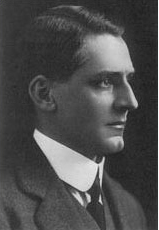 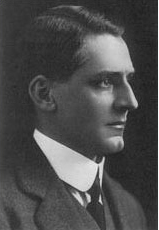 GRANT APPLICATIONThe income from the Trust is distributed at the discretion of the Trustees to a variety of charitable institutions and diverse causes that seek to benefit and improve the lives of Australians. (i) Funding should exclude any GST as this is recoverable by the organisation from the ATO(ii)Funding should include GST as this is not recoverable by the organisation from the ATO(iii) If the organisation is successful, funds will be deposited directly into your bank account2. Provide a concise description of your organisation (no more than 150 words)3. In no more than 200 words, provide a concise description of your funding request including:- a brief description of the program or project the funding will be utilised for; and - who will benefit from the described program or project Organisations should refer to the Grant page from the Marian and EH Flack website (flacktrust.org) to ensure funds are sought for eligible programs or projects. If you are unsure if your request satisfies the trust’s criteria, please contact Alison Beswick (flacktrust@gmail.com) to discuss your application prior to submission. 4. Please provide:details of overall funds requested from the Flack Trust, including if you are reliant on other sources to fund this particular request.  If other funding is required, please include details of where this other funding will be sourced from, as well as identifying if this funding is confirmed or unconfirmed; andinclude a description of the expenses to which the Flack funding will be applied.CHECKLISTPlease email your application together with supporting documents to the attention of Mr Peter Hordern, Chairman of Trustees, The Marian & E. H. Flack Trust at flacktrust@gmail.comOrganisation legal namePostal address (include postcode)Australian business number (ABN)Contact personPositionContact email address Contact phone numberFunding requested if organisation is registered for GST        (funds requested should exclude GST) (i)Funding requested if organisation is registered for GST        (funds requested should exclude GST) (i)$Funding requested if organisation is not registered for GST (funds requested should include GST)(ii)Funding requested if organisation is not registered for GST (funds requested should include GST)(ii)$Bank Account Name (iii) BSBAccount NumberFunds required Funds required      Flack Trust grant request      Flack Trust grant request $     Other confirmed funding     Other confirmed funding$     Other unconfirmed funding     Other unconfirmed funding$     Other unconfirmed funding     Other unconfirmed funding$Total funds requiredTotal funds required$ Description of expenses paid for by Flack Trust grant Description of expenses paid for by Flack Trust grant $$$$$$Total expenses fund by Flack TrustTotal expenses fund by Flack Trust$ YESNO1.Check that your organisation is endorsed by the Australian Taxation Office as a Concessions Charity (TCC);  Deductible Gift Recipient (DGR); andRegistered Charity with the ACNC2.Include a link below to the organisation’s latest Annual Report including the audited financial statements.https:3.Confirm only the required documentation has been attached. 5. Completion of prior years’ acquittal (If applicable) 